VIIITemat: Odcienie i barwy miłości w „Syzyfowych pracach” Stefana Żeromskiego.„Jeśli masz czyjeś Serce, Masz domNa każdym miejscu, na którym staniesz.        I nawet w obcym kraju     One twój sen osłaniają   Jak liść róży gniazdo nieduże”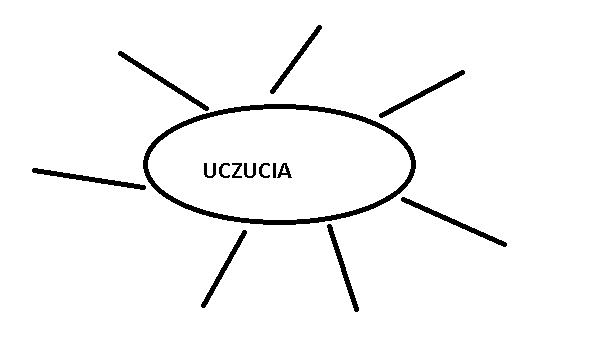 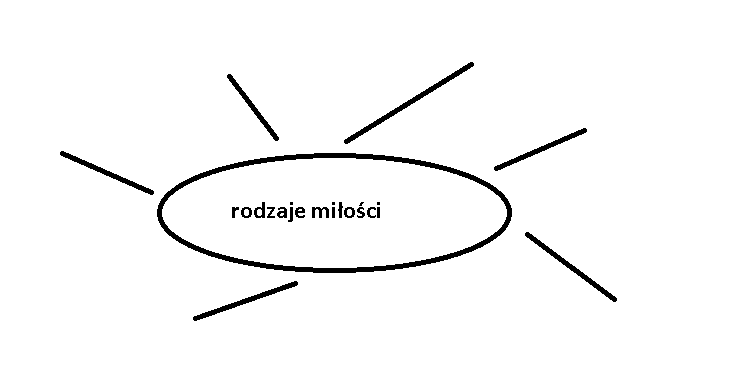 Miłość do matkiMiłość do BirutyPo wyjeździe dziewczynyŻeby wypełnić powyższą tabelkę, trzeba odszukać odpowiednie fragmenty w lekturze.- miłość do matki- jazda do domu na Zielone Świątki- rozdział VI-miłość Marcina do Biruty-Roz, XVII-rozpacz Marcina po wyjeździe dziewczyny- Roz. XVIIISpróbujcie dopasować odpowiednie barwy i z fragmentów odczytać, jak wygląd przyrody podkreślał określone momenty i uczucia.Notatka pod tabelą: Tak jak pory roku wiążą się z całą gamą barw, tak samo może być           z ludzkimi uczuciami. Każda barwa ma swoje tony i odcienie, swoją głębię, tak jest               i z człowiekiem, który dorasta i dojrzewa uczuciowo- jego dusza i wnętrze staje się bogate    i barwne. Oczywiście to metafora, ale jak można inaczej mówić o miłości?Współdziałanie przyrodyuczuciebarwa